ГАБДУЛЛА   ТУКАЙ26 апреля 2021 года Великому татарскому народному поэту Габдулле Тукаю исполняется 135 лет со дня рождения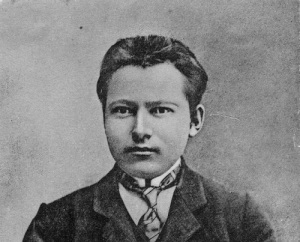 РОДНОЙ ЯЗЫКРодной язык – святой язык, отца и матери язык, Как ты прекрасен! Целый мир в твоем богатстве я постиг!Качая колыбель, тебя мне в песне открывала мать, А сказки бабушки потом я научился понимать. Родной язык, родной язык, с тобою смело шёл я вдаль,  Ты радость возвышал мою, ты просветлял мою печаль…1909ПУШКИНУМоя душа сходна с твоей, о Пушкин вдохновенный, Неподражаемый поэт, единый во вселенной!Деревья, камни, как меня, твой стих привёл в движенье.Дарить восторг – не таково ль поэта назначенье?Могу ли я не ликовать, твоим подвластный чарам?Лишь тот поэт, кто жизнь творит, владея божьим даром.Как солнце освещает мир, его моря и сушу, Так всю, до дна, своим стихом ты озарил мне душу.Я мудрость книг твоих постиг, познал источник сил я, Вступил я в щедрый твой цветник, твоих плодов вкусил я.Бродил я по садам твоим, стоял пред каждым древом, Внимал я соловьям твоим, бессмертным их напевам.Нисходит в душу чистый свет, свет правды непоборной. Да, памятник ты заслужил – живой, нерукотворный!Стихи и повести твои влекут меня, сверкая.Мне дела нет, что у тебя религия другая.Моя душа сходна с твоей, но силы насравнимы.О, как мне мощь твоя нужна, певец неповторимый!1906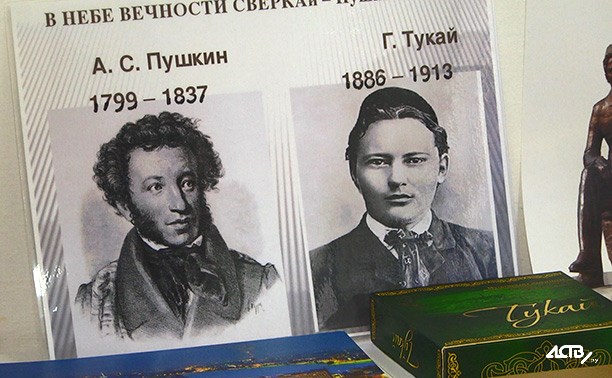 	Габдулла Тукай является национальной гордостью татарского народа. Его творческое наследие навсегда вошло в золотой фонд многонациональной литературы нашей страны, обогатило сокровищницу мировой культуры. 	Тукай был поистине поэтом – трибуном, беспощадно разоблачавшим угнетение, ложь, несправедливость, тончайшим лириком, пробуждающим в сердцах людей самые сокровенные чувства, и страстным публицистом, откликавшимся на все важнейшие политические и социальные явления своей эпохи. 	Биография Тукая – одна из драматичнейших биографий в истории мировой литературы. Он прожил всего двадцать семь лет. Ему было четыре с половиной месяца, когда умер отец. Потом – из рук в руки, из дома в дом, из деревни в деревню. Сиротство, нищета, унижения, холодные гостиничные номера – и так, беспрерывно до конца своей трагической жизни…	Но прошёл он этот короткий, полный невзгод жизненный путь с высоко поднятой головой, уверенный в своей гражданской миссии поэта как выразителя народных чаяний о счастливом будущем. 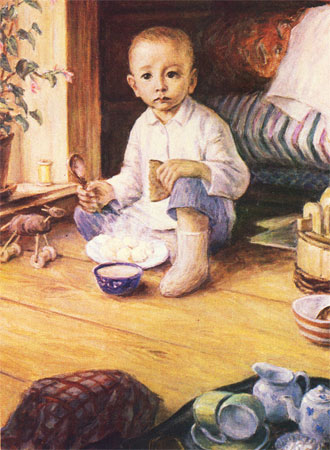 «Маленький Тукай». Репродукция с картины художника Х.-М. Казакова. 1961-1968.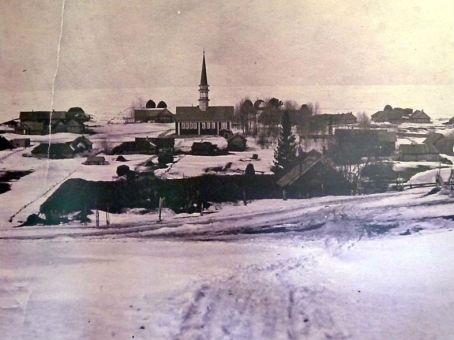 Деревня Кушлавыч, в которой родился Габдулла Тукай. Фото 1912-1913 годов.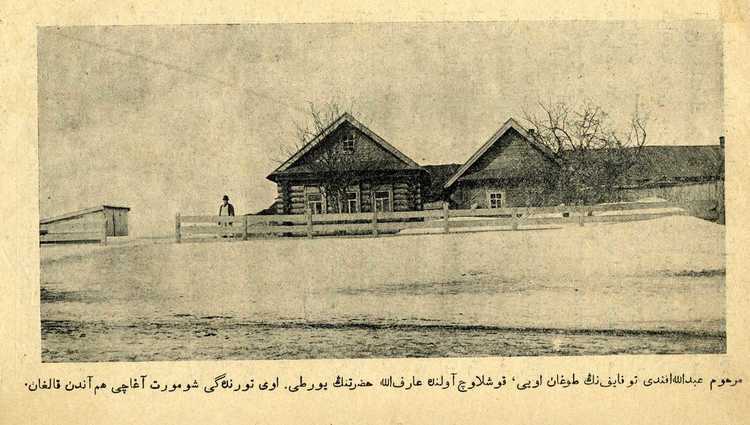 Дом, где родился поэт (Кушлавыч). Фото 1912-1913 годов.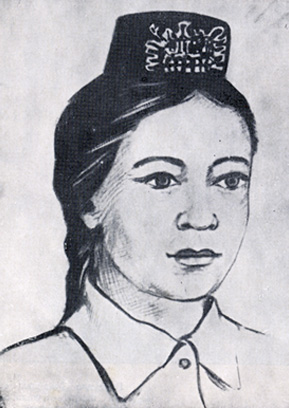 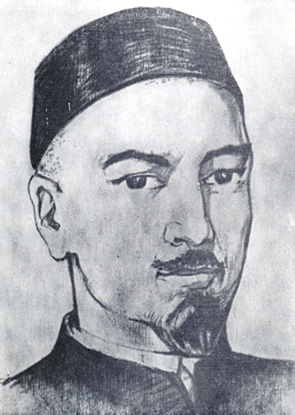 Мать поэта – Бибимамдуда (1864-1890). Отец поэта – Мухамедгариф–мулла (1842/43-1886). Рисунок А. Забировой-Белостоцкой, выполненный по устному рассказу её бабушки – сестры поэта.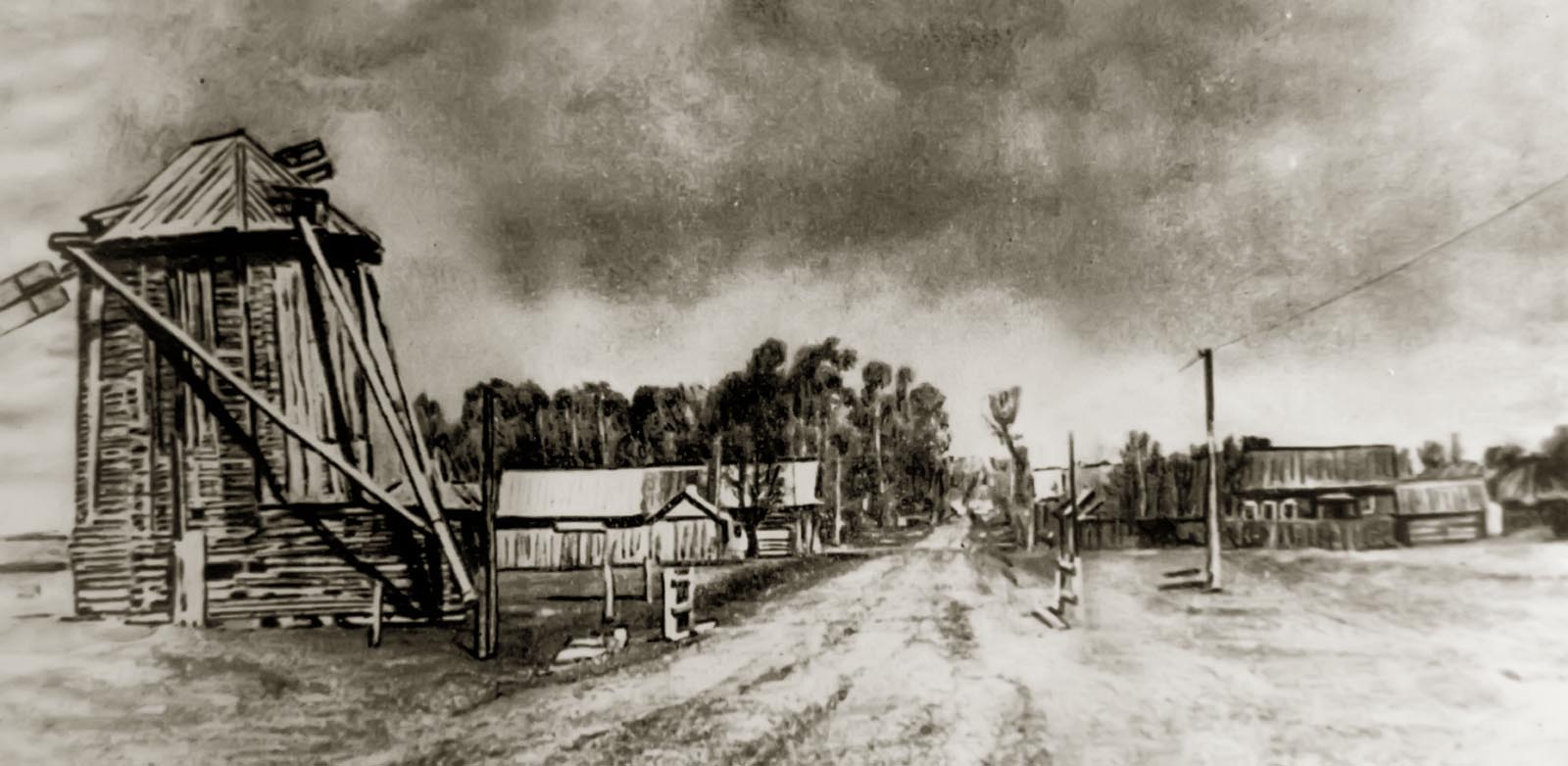 Деревня Кырлай. Фото 1963 года.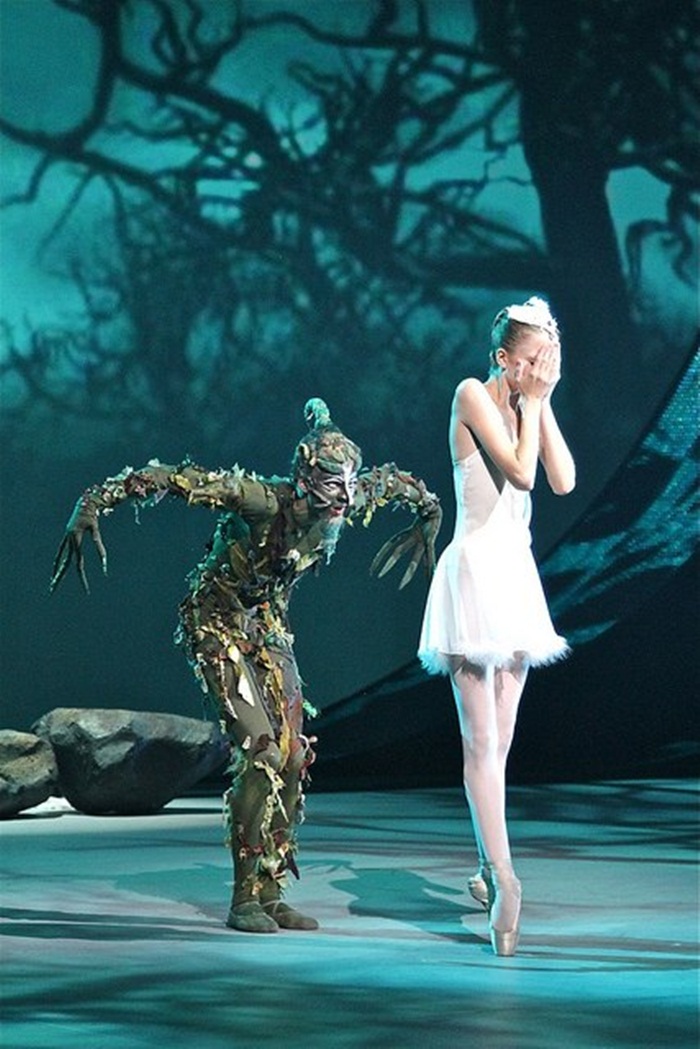 Фарид Загидуллович Яруллин. Балет «Шурале»